Prot. n.:   Data: In virtù dell'articolo 75 del Regolamento di procedura del Consiglio del Comune di Isola (Bollettino Ufficiale del Comune di Isola nn. 2/00, 3/01 e 5/05) il Consiglio del Comune di Isola, riunitosi il ____ alla sua ____ seduta ordinaria accoglie ilPROGRAMMA APPROSSIMATIVO DELLE ATTIVITÀ DEL CONSIGLIO DEL COMUNE DI ISOLAper l'anno 20171(1) Il Consiglio comunale si riunirà presumibilmente in nove sedute nel 2017 (otto ordinarie e una straordinaria – la seduta relativa al bilanci odi previsione). Il Consiglio comunale non si riunirà nei mesi di gennaio, maggio e agosto. (2) Le sedute straordinarie si convocano in conformità all'articolo 22 del Regolamento.2(1) In conformità al Regolamento sono punti dell'ordine del giorno di ogni seduta:convalida del verbale della seduta precedente, einterrogazioni, mozioni e risposte ai consiglieri comunali.(2) Se necessario e su proposta degli uffici e dei servizi comunali competenti si aggiungono all'ordine del giorno, oltre ai punti di cui sopra, anche i seguenti punti:      -     esame di atti territoriali,proposte in merito all'acquisizione e all'alienazione del patrimonio comunale,proposte della Commissione per le questioni dei mandati, le elezioni e le nomine,avvisi e informazioni sulle deliberazioni del Sindaco in virtù delle autorizzazioni.3(3) Il Programma approssimativo di lavoro del Consiglio comunale per l'anno 2017, che è suddiviso in quadrimestri, è composto dai seguenti documenti: I quadrimestregennaio – aprile 2017Ispettorato e vigilanza comunaleRelazione dell'Ispettorato e vigilanza comunale in merito all'attuazione del Programma di sicurezza del Comune di Isola  per l'anno 2016In virtù del Programma di sicurezza del Comune di Isola e dell'atto di delibera del Consiglio comunale.Termine per l'esame: aprileRelazione della Stazione di polizia di Isola per l'anno 2016Su richiesta dei membri del Consiglio comunale.Termine per l'esame: aprileServizio contabilità e finanzeBilancio di previsione del Comune di Isola per l'anno 2017 Termine per l'esame: febbraioBilancio di previsione del Comune di Isola per l'anno 2018 Termine per l'esame: febbraioProposta del consenso all'indebitamento della Scuola elementare Vojka Šmuc IsolaSu richiesta dell'EP.Termine per l'esame: marzoConto consuntivo del bilanci odi previsione del Comune di Isola per l'anno 2016Termine per l'esame: aprileServizio di assistenza tecnico-amministrativaProgramma approssimativo delle attività del Consiglio del Comune di Isola per l'anno 2017Termine per l'esame: aprileRelazione sull'operato del Comitato di controllo del Comune di Isola per l'anno 2016 ed esame delle relazioni sui controlli effettuati nell'anno 2016, fino a marzo 2017 Termine per l'esame: aprileBando di concorso ai riconoscimenti e al premio comunale per l'anno 2017In virtù del Decreto sui riconoscimenti e i premi del Comune di Isola (Bollettino Ufficiale nn. 9/1996 e 21/2000).          Termine per l'esame: aprile Ufficio attività economiche, investimenti e sviluppo infrastrutture comunaliConvalida della Relazione annuale sulle misure svolte del piano d’azione del Concetto energetico locale del Comune di Isola e informazione sul piano di attività per l’anno 2017In conformità al Regolamento sulla metodologia e i contenuti obbligatori dei concetti energetici locali (Gazzetta Ufficiale della RS nn. 74/09, 3/11).                                                                                                       Termine per l'esame: marzoProposta del Decreto di modifica e integrazione del Decreto sul servizio cimiteriale e funaerario nel territorio del Comune di Isola, prima letturaArmonizzazione con la legislatura.Termine per l'esame: marzo Proposta del Decreto di abolizione del Decreto sull'ordine e sulla quiete pubblici e sulla tutela dall'inquinamento acustico nel Comune di IsolaTermine per l'esame: marzo Convalida del programma di lavoro e del piano finanziario del Consiglio del Comune di Isola per la prevenzione e l'educazione nel traffico stradale per l'anno 2017In conformità al Regolamento di procedura del Consiglio del Comune di Isola per la prevenzione e l'educazione nel traffico stradale del Comune di Isola, lo stesso deve approvare ogni anno entro il 31 gennaio per l'anno corrente il programma di lavoro, comprensivo del piano finanziario. Si inoltra il programma di lavoro e il piano finanziario al rappresentante dell'amministrazione comunale e al Consiglio comunale ai fini di ottenere la convalida.Termine per l'esame: aprileStrategia integrata del traffico del Comune di IsolaIn conformità al contratto stipulato con il Ministero per le infrastrutture.Termine per l'esame: aprilePiano industriale dell'azienda pubblica Komunala Isola S.r.l. per l'anno 2017In base alla Legge sulle società e all'articolo 13 del Decreto sulla regolazione dello status dell'azienda pubblica »JP Komunala Izola d.o.o. – AP Komunala Isola S.r.l.«, il Consiglio del Comune di Isola esamina il Piano industriale dell'azienda pubblica Komunala Isola per il singolo anno.Termine per l'esame: aprileProposta del Decreto di abolizione del Decreto sul sovvenzionamento delle spese di trasporto per gli studenti delle scuole medie (Bollettino Ufficiale del Comune di Isoal n. 4/2009)A causa della modificata modalità di cofinanziamento delle spese di trasporto negli ultimi tre anni non abbiamo ricevuto alcuna domanda di stipula del contratto sul cofinanziamento delle spese di trasporto per gli studenti delle scuole medie da parte dei trasportatori. Siccome anche da parte degli utenti non si verifica alcuna necessità di cofinanziamento, siamo del parere che sia sensato abolire il decreto perché irrilevante.Termine per l'esame: aprileUfficio gestione patrimonio del comuneDeliberazione in merito ai negozi giuridiciIn conformità al terzo comma dell'articolo 14 della Legge sul patrimonio reale di proprietà dello stato e degli enti di autonomia locali, Sigla: ZSPDSLS (Gazzetta Ufficiale della RS n. 86/2010 e successive), e visto che la deliberazione e la stipula del negozio giuridico compete all'organo titolare dell'attuazione del bilancio della comunità locale autogestita, oppure la persona autorizzata dallo stesso, si preparano i materiali relativi al negozio giuridico di gestione del patrimonio delle comunità locali autogestite per la seduta del Consiglio comunale.In conformità al terzo comma dell'articolo 30 dello Statuto del Comune di Isola (Bollettino Ufficiale nn. 15/99, 17/12 e 6/14), il Consiglio del Comune di Isola delibera in merito all'acquisizione o all'alienazione del patrimonio del comune, e delibera altresì in merito al negozio giuridico di gestione del patrimonio reale, e cioè in merito al negozio giuridico in merito alla gestione (alienazione) del patrimonio immobile del comune.I materiali verranno redatti per il singolo negozio giuridico in conformità al Piano annuale di gestione del patrimonio immobile della comunità locale autogestita; quest'ultimo può subire modifiche durante l'anno.                                                                                        Termine per l'esame: – tutte le seduteModifica del Piano annuale di gestione del patrimonio immobile del Comune di Isola per l'anno 2017;                                                                                            Termine per l'esame: se necessarioConvalida del testo unico ufficiale del Decreto sul canone per l'uso dei terreni fabbricabili nel territorio del Comune di IsolaTermine per l'esame: marzo Proposta del Decreto di modifica del Decreto sulla regolazione dello status dell'Azienda pubblica »Javno podjetje Komunala Izola d.o.o. – Azienda pubblica Komunala Isola S.r.l., prima lettura con proposta di procedura abbreviataBisogna armonizzare il decreto in oggetto con la vigente legislazione – la Legge sulle autonomie locali, la Legge sulle società commerciali e la Legge sui servizi pubblici di rilevanza economica.Termine per l'esame: aprileProposta dell'atto di Delibera sul passaggio del fondo commerciale e residenziale alla gestione dell'AP Komunala Isola S.r.l.Termine per l'esame: aprileUfficio attività socialiProposta del Decreto di modifica e integrazione del Decreto sull'istituzione dell'ente pubblico di educazione e istruzione Scuola elementare Livade Isola, prima lettura Termine per l'esame: marzo Proposta del Decreto di modifica e integrazione del Decreto sull'istituzione dell'ente pubblico Scuola elementare Vojka Šmuc Isola, prima lettura Termine per l'esame: marzo Proposta del Decreto di modifica e integrazione del Decreto di fondazione dell’istituto pubblico di educazione e istruzione Scuola elementare Dante Alighieri Isola – Osnovna šola Dante Alighieri Izola, prima letturaTermine per l'esame: marzo Proposta del Decreto di modifica e integrazione del Decreto sull'istituzione dell'ente pubblico di educazione e istruzione Asilo Mavrica Isola, seconda letturaTermine per l'esame: marzo Proposta del Decreto di modifica e integrazione del Decreto sull'istituzione dell'ente pubblico Biblioteca civica Isola, seconda lettura                                                                                             Termine per l'esame: marzo Proposta del Decreto di modifica e integrazione del Decreto sull’istituzione dell’ente pubblico “Centro per la cultura, lo sport e le manifestazioni Isola”, seconda letturaTermine per l'esame: marzo Proposta del Programma annuale dello sport nel Comune di Isola per l’anno 2017In virtù dell'articolo 7 della Legge sullo sport (Gazzetta Ufficiale della RS n. 22/1998), la comunità locale accoglie il Programma annuale dello sport.Termine per l'esame: marzo Esame dei Piani finanziari, dei Piani annuali di lavoro e sviluppo degli enti pubblici per l'anno 2017 (i proponenti sono gli enti pubblici cui fondatore o cofondatore è il Comune di Isola): Centro per la cultura, lo sport e le manifestazioni Isola,Biblioteca civica Isola,Farmacie costiere Capodistria,Casa di Sanità Isola,EP per la promozione dell’imprenditoria e i progetti di sviluppo del Comune di Isola.In virtù dell'articolo 30 dello Statuto del Comune di Isola.I redattori dei materiali d'esame sono gli enti pubblici cui fondatore o cofondatore è il Comune di Isola. I materiali verranno esaminati in quanto gli enti pubblici li redigeranno e armonizzeranno in tempo con il competente Ufficio attività sociali e li presenteranno al Sindaco, che è il proponente dei materiali per la seduta del Consiglio comunale. La presente disposizione non si applica ai Piani finanziari e ai Piani annuali di lavoro degli enti pubblici che sono vincolati a presentarli nei termini prescritti per legge.         Termine per l'esame: aprileEsame delle Relazioni annuali degli enti pubblici per l'anno 2016 (i proponenti sono  gli enti pubblici cui fondatore o cofondatore è il Comune di Isola): Centro per la cultura, lo sport e le manifestazioni Isola,Biblioteca civica Isola,Farmacie costiere Capodistria,Casa di Sanità Isola,EP per la promozione dell’imprenditoria e i progetti di sviluppo del Comune di Isola.In virtù dell'articolo 30 dello Statuto del Comune di Isola.      Termine per l'esame: aprileII quadrimestremaggio – agosto 2017Servizio assistenza tecnico-amministrativaNomina della Commissione elettorale comunale e della Commissione elettorale comunale particolare per il mandato 1.6.2016 – 31.5.2020In virtù degli articoli 35 e 38 della Legge sulle elezioni amministrative (Gazzetta Ufficiale della RS nn. 94/07 – Sigla: ZLV-TUU3 e 45/08 – Sigla: ZLV-H, 83/12)                                                                                                     Termine per l'esame: giugnoDelibera sul conferimento dei premi e riconoscimenti comunali per l’anno 2017 Termine per l'esame: giugnoUfficio attività economiche, investimenti e sviluppo infrastrutture comunaliProposta del Decreto sul trattamento dei rifiuti nel Comune di Isola, seconda letturaTermine per l'esame: giugno Proposta del Decreto di modifica e integrazione del Decreto sul servizio cimiteriale e funerario nel territorio del Comune di Isola, seconda letturaArmonizzazione con la legislatura.  Termine per l'esame: giugnoDecreto di modifica e integrazione del Decreto sulla categorizzazione delle strade comunali nel Comune di IsolaSi integra il Decreto a causa della nuova strada presso la strada a scorrimento veloce  - deviazioni.  Termine per l'esame: giugnoElaborato e prezzi di trattamento dei rifiutiLa base giuridica per la stesura dell'elaborato e la presentazione per l'esame del Consiglio comunale è il primo comma dell'articolo 5 dell'Ordinanza sulla metodologia univoca per la determinazione dei prezzi dei servizi pubblici comunali d’obbligo di tutela dell'ambiente (Gazzetta Ufficiale della RS nn. 87/12 e 109/12) in base alla quale il gestore propone i prezzi dei singoli servizi pubblici di rilevanza economica sotto forma di elaborato dei prezzi di attuazione del servizio pubblico e li presenta al competente organo comunale per la convalida. Termine per l'esame: giugnoElaborato e prezzi di smaltimento e depurazione delle acque reflueLa base giuridica per la stesura dell'elaborato e la presentazione per l'esame del Consiglio comunale è il primo comma dell'articolo 5 dell'Ordinanza sulla metodologia univoca per la determinazione dei prezzi dei servizi pubblici comunali di tutela dell'ambiente (Gazzetta Ufficiale della RS nn. 87/12 e 109/12), in base alla quale il gestore propone i prezzi dei singoli servizi pubblici di rilevanza economica sotto forma di elaborato dei prezzi di attuazione del servizio pubblico e li presenta al competente organo comunale per la convalida. Termine per l'esame: giugnoElaborato e prezzi del servizio cimiteriale e funerarioIn conformità al Decreto sul servizio cimiteriale e funerario nel Comune di Isola il Consiglio comunale approva il canone d'affitto annuale per le tombe e i prezzi del servizio cimiteriale su proposta del gestore. Termine per l'esame: giugnoElaborato e prezzi dell'attività portualeIn virtù del primo comma dell'articolo 36 del Decreto sul porto comunale Isola il gestore redige la proposta del tariffario per gli ormeggi permanenti e altri servizi del porto con la modalità di pagamento e cioè sotto forma di elaborato. Di regola il tariffario si redige una volta l’anno. Il Consiglio del Comune di Isola approva il tariffario dei servizi pubblici di rilevanza economica con relativa delibera su proposta del gestore. Termine per l'esame: giugnoRelazione annuale sull’operato dell'AP Komunala Isola S.r.l. per l'anno 2016In base alla Legge sulle società e all'articolo 13 del Decreto sulla regolazione dello status dell'azienda pubblica »JP Komunala Izola d.o.o. – AP Komunala Isola S.r.l.« il Consiglio comunale esamina la relazione annuale sulla realizzazione degli scopi strategici per il singolo anno.Termine per l'esame: giugnoProposta del Decreto di modifica e integrazione del Decreto sulle strade comunali, prima lettura   Termine per l'esame: giugnoProposta del Decreto sull'ordinamento del mercato nel Comune di Isola – modifiche e integrazioni, prima lettura     Termine per l'esame: luglioProposta del testo unico ufficiale del Decreto sulla categorizzazione delle strade comunali nel Comune di Isola Termine per l'esame: luglioProposta del Decreto di abolizione del Decreto sulla determinazione delle condizioni di gestione del porto destinato a fini turistici      Termine per l'esame: luglioProposta del Regolamento di abolizione del Regolamento sulla concessione in locazione dei locali     Termine per l'esame: luglioProposta del Decreto di abolizione del Decreto di fondazione del Consiglio per la tutela dei fruitori dei beni di pubblica utilità nel Comune di Isola (7/98)      Termine per l'esame: luglio Ufficio assetto del territorioModifiche e integrazioni al Piano regolatore Korte, seconda lettura e approvazione  Termine per l'esame: giugnoModifiche e integrazioni al Piano di edificazione particolareggiato per l'area »Via Kajuh – torrente Morer« (parte est), seconda lettura e approvazione                                                                                                      Termine per l'esame: giugnoModifiche e integrazioni alle Norme tecniche di attuazione riferite alla zona »OPREMA« a Isola, seconda lettura e approvazione    Termine per l'esame: luglio Modifiche e integrazioni al Piano di edificazione particolareggiato per l'area »Via Kajuh – torrente Morer« (parte ovest, prima lettura ed esposizione al pubblicoSi avviano le modifiche al PEP KHM (parte ovest) a seguito dell'acquisizione dei pareri degli enti titolari della sistemazione del territorio per il PEP KHM, parte est.     Termine per l'esame: luglioUfficio attività socialiProposta del Decreto di modifica e integrazione del Decreto di fondazione dell'istituto pubblico di educazione e istruzione Scuola elementare Dante Alighieri Isola – Osnovna šola Dante Alighieri Izola, seconda lettura                                                                                                      Termine per l'esame: giugnoProposta del Decreto di modifica e integrazione del Decreto sull'istituzione dell'ente pubblico di educazione e istruzione Scuola elementare Livade Isola, seconda lettura Termine per l'esame: giugnoProposta del Decreto di modifica e integrazione del Decreto sull'istituzione dell'ente pubblico di educazione e istruzione Scuola elementare Vojka Šmuc Isola, seconda lettura Termine per l'esame: giugnoConvalida del testo unico ufficiale del Decreto sull'istituzione dell'ente pubblico di educazione e istruzione Asilo Mavrica IsolaTermine per l'esame: giugnoEsame dei Piani finanziari, dei Piani annuali di lavoro e di sviluppo degli enti pubblici per l'anno 2017 (i proponenti sono gli enti pubblici cui fondatore o cofondatore è il Comune di Isola): Scuola di musica Capodistria – Filiale di Isola,Scuola elementare Dante Alighieri Isola (compreso: Asilo L'Aquilone)Scuola elementare Livade Isola,Scuola elementare Vojka Šmuc Isola (compreso: Filiale scuola di Korte),Asilo Mavrica Isola.In virtù dell'articolo 30 dello Statuto del Comune di Isola.I redattori dei materiali d'esame sono gli enti pubblici cui fondatore o cofondatore è il Comune di Isola. I materiali verranno esaminati in quanto gli enti pubblici li redigeranno e armonizzeranno in tempo con il competente Ufficio attività sociali e li presenteranno al Sindaco, che è il proponente dei materiali per la seduta del Consiglio comunale. La presente disposizione non si applica ai Piani finanziari e ai Piani annuali di lavoro degli enti pubblici che sono vincolati a presentarli nei termini prescritti per legge.        Termine per l'esame: giugnoEsame delle Relazioni annuali degli enti pubblici per l'anno 2016 (i proponenti sono  gli enti pubblici cui fondatore o cofondatore è il Comune di Isola): Scuola di musica Capodistria – Filiale di Isola,Scuola elementare Dante Alighieri Isola (compreso: Asilo L'Aquilone),Scuola elementare Livade Isola,Scuola elementare Vojka Šmuc Isola (compreso: Filiale scuola di Korte),Asilo Mavrica Isola.In virtù dell'articolo 30 dello Statuto del Comune di Isola.      Termine per l'esame: giugnoConvalida del testo unico ufficiale del Decreto sull'istituzione dell'ente pubblico Biblioteca civica Isola      Termine per l'esame: giugnoConvalida del testo unico ufficiale del Decreto sull'istituzione dell'ente pubblico »Centro per la cultura, lo sport e le manifestazioni Isola«      Termine per l'esame: giugnoUfficio gestione patrimonio del comuneModifica del piano annuale di gestione del patrimonio immobile del Comune di Isola per l'anno 2017                                                                                            Termine per l'esame: se necessarioDeliberazione in merito ai negozi giuridici                                                                                 Termine per l'esame: – tutte le seduteProposta del Decreto sulla pubblicità commerciale nel territorio del Comune di Isola, prima lettura	      Termine per l'esame: giugnoProposta del Decreto sulla pubblicità commerciale nel territorio del Comune di Isola, seconda lettura	     Termine per l'esame: luglioServizio questioni legaliProposta del Decreto sull'organizzazione e sulle attribuzioni dell'amministrazione comunale, prima letturaTermine per l'esame: giugno Proposta del Decreto sull'organizzazione e sulle attribuzioni dell'amministrazione comunale, seconda letturaModifica nell'organizzazione del lavoro dell'Amministrazione comunale.     Termine per l'esame: luglioIII quadrimestresettembre – dicembre 2017Ufficio attività economiche, investimenti e sviluppo infrastrutture comunaliElaborato dei prezzi dei parcheggiIn base al Contratto sul trasferimento, la locazione, l'utilizzo e la manutenzione dell'infrastruttura pubblica – dei parcheggi a pagamento nel territorio del Comune di Isola, stipulato in data 14 giugno 2011, il gestore redige la proposta del tariffario, e cioè sotto forma di elaborato. Il Consiglio del Comune di Isola approva il tariffario su proposta del gestore con relativa delibera.                                                                                                  Termine per l'esame: settembreDecreto sullo smaltimento e sulla depurazione delle acque reflue e meteoriche nel territorio del Comune di Isola, prima letturaIl settore di attuazione del servizio pubblico di rilevanza economica d'obbligo è regolato dal Decreto sullo smaltimento e sulla depurazione delle acque reflue e meteoriche nel territorio del Comune di Isola, accolto nel 2010. A causa della legislazione modificata bisogna rinnovare detto decreto in base all'Ordinanza sullo smaltimento e sulla depurazione delle acque reflue e meteoriche che regola le singole disposizioni di detto settore in modo diverso; e dell'Ordinanza sulla metodologia univoca per la determinazione dei prezzi dei servizi pubblici comunali d’obbligo di tutela dell'ambiente, accolta il 16 novembre 2012 che ha introdotto una nuova modalità di determinazione dei prezzi dei servizi pubblici di rilevanza economica del Comune di Isola. Nel suo articolo 30 l’Ordinanza determina che i Comuni devono armonizzare le proprie disposizioni e approvare i prezzi conformi all’Ordinanza entro quindici mesi dall’entrata in vigore della stessa.                                                                                                 Termine per l'esame: settembreProposta del Decreto sul servizio cimiteriale e funerario, prima lettura Si tratta dell'accoglimento di un nuovo decreto, armonizzato con la nuova legislatura e con la decisione della Corte costituzionale (a seguito della decisione).Termine per l'esame: settembre Proposta del Decreto di modifica e integrazione del Decreto sulla fornitura del servizio pubblico nel settore della tutela degli animali, prima letturaArmonizzazione del Decreto con il nuovo Comune contraente, determinazione delle nuove quote di finanziamento e composizione del Consiglio del rifugio per gli animali.Termine per l'esame: settembre Proposta del Decreto di modifica e integrazione del Decreto sulle strade comunali, seconda lettura                                                                                                 Termine per l'esame: settembre Proposta del Decreto sulla sistemazione e sulla pulizia delle superfici pubbliche e delle altre superfici nel Comune di Isola, prima letturaApprovazione del nuovo decreto con il quale si sistemerà il servizio pubblico di rilevanza economica obbligatorio.Termine per l'esame: settembre Proposta del Decreto di modifica e integrazione del Decreto sull'ordinamento di mercato, seconda lettura           Termine per l'esame: settembre Regolamento tecnico per i rifiutiIl Consiglio del Comune di Isola accoglie il Regolamento tecnico sulla raccolta e il trasporto dei rifiuti urbani (nel testo a seguire: Regolamento) su proposta del gestore. Lo stesso è tenuto a redigere la bozza con motivazione del Regolamento nel termine di sei mesi dall'entrata in vigore del decreto in oggetto. Anche tutte le altre integrazioni e modifiche del Regolamento vengono accolte allo stesso modo e con lo stesso procedimento.                                                                                                  Termine per l'esame: ottobre Proposta del Decreto sulla sistemazione e sulla pulizia delle superfici pubbliche e delle altre superfici nel Comune di Isola, seconda letturaSiccome le disposizioni del decreto non sono più conformi alla vigente legislazione, il decreto in vigore non rende più possibile l'attuazione del servizio pubblico di rilevanza economica e bisogna armonizzarlo ovv. integrarlo, nonché determinare in dettaglio il modo di attuazione del servizio pubblico di rilevanza economica.Termine per l'esame: dicembreProposta del testo unico ufficiale del Decreto sulle strade comunali Termine per l'esame: dicembreUfficio assetto del territorioEsame della bozza integrata del Piano territoriale comunale per l'esposizione al pubblico           Termine per l'esame: settembre Ufficio attività socialiConvalida del testo unico ufficiale del Decreto sull'istituzione dell'ente pubblico di educazione e istruzione Scuola elementare Livade Isola           Termine per l'esame: settembre Convalida del testo unico ufficiale del Decreto sull'istituzione dell'ente pubblico di educazione e istruzione Scuola elementare Vojka Šmuc Isola            Termine per l'esame: settembre Convalida del testo unico ufficiale del Decreto di fondazione dell'istituto pubblico di educazione e istruzione Scuola elementare Dante Alighieri Isola – Osnovna šola Dante Alighieri Izola                                                                                                 Termine per l'esame: settembre Regolamento sulle misure e sulla valutazione dei programmi nel settore dello sport nel Comune di Isola                                                                                                 Termine per l'esame: ottobre Regolamento sulle misure e sulla valutazione dei programmi nel settore della cultura nel Comune di Isola                                                                                                 Termine per l'esame: ottobre Strategia di sviluppo dello sport nel comune Termine per l'esame: novembreProgramma locale per la cultura 2018-2022                                                                                    Termine per l'esame: novembreUfficio gestione patrimonio del comuneModifica del piano annuale di gestione del patrimonio immobile del Comune di Isola per l'anno 2017                                                                                            Termine per l'esame: se necessarioDeliberazione in merito ai negozi giuridici                                                                                 Termine per l'esame: – tutte le seduteRegolamento di modifica del Regolamento sulla locazione di beni immobiliBisogna armonizzare le norme vigenti alla legislazione in vigore.Termine per l'esame:  ottobreConvalida del testo unico ufficiale del Decreto sulle tasse comunaliTermine per l'esame: novembreServizio questioni legali:Proposta per l'annullamento delle pendenze non riscuotibiliIn virtù del terzo comma dell'articolo 77 della Legge sulla finanza pubblica (Gazzetta Ufficiale della RS nn. 11/11 – testo unico ufficiale, 14/13 – rett., 101/13, 55/15 – Sigla: ZFisP e 96/15 – Sigla: ZIPRS1617) si propone al Consiglio comunale l'annullamento delle pendenze non riscuotibili. Termine per l'esame: ottobreConvalida del testo unico ufficiale dello Statuto del Comune di Isola Termine per l'esame: novembre4(1) In conformità alle richieste e proposte dei proponenti, di cui all'articolo 98 del Regolamento di procedura, il Sindaco può inserire nell'ordine del giorno della singola seduta anche altri punti dell'ordine del giorno.(2) Nel caso di motivi giustificabili e in virtù del Regolamento di procedura il Sindaco può decidere di non inserire alcuni dei punti elencati del presente programma nell'ordine del giorno o di posporli a un termine di esame successivo.                                                                                                                                                                                I l  S i n d a c o      mag. Igor K O L E N CRecapitare a:Sindaco,membri del CC,capi degli uffici e dei servizi comunali,atti,archivio -2x.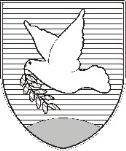 OBČINA IZOLA – COMUNE DI ISOLAOBČINSKI SVET – CONSIGLIO COMUNALE Sončno nabrežje 8 – Riva del Sole 86310 Izola – IsolaTel: 05 66 00 100, Fax: 05 66 00 110E-mail: posta.oizola@izola.siWeb: http://www.izola.si/